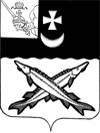 ПРЕДСТАВИТЕЛЬНОЕ СОБРАНИЕБЕЛОЗЕРСКОГО МУНИЦИПАЛЬНОГО ОКРУГАВОЛОГОДСКОЙ ОБЛАСТИРЕШЕНИЕОт____________________№______Об утверждении Перечня должностныхлиц органов местного  самоуправленияБелозерского  муниципального  округа,уполномоченных составлять протоколыоб административных правонарушениях           В соответствии со ст. 1.1, ч.2, 3 ст. 1.3.1  Кодекса Российской Федерации об административных правонарушениях, согласно ч.2, 3 ст. 19 Федерального закона от 06.10.2003 № 131-ФЗ «Об общих принципах организации местного самоуправления в Российской Федерации», ч. 2 ст.2 закона Вологодской области от 28.11.2005 № 1369-ОЗ «О наделении органов местного самоуправления отдельными государственными полномочиями в сфере административных отношений»,  ч.2 п.2 ст.9.1 закона Вологодской области от 08.12.2010 № 2429-ОЗ «Об административных правонарушениях в Вологодской области», руководствуясь статьей 28 Устава Белозерского муниципального округа         Представительное Собрание Белозерского муниципального округа              РЕШИЛО:Утвердить  Перечень должностных лиц органов местного самоуправления Белозерского муниципального округа, уполномоченных составлять протоколы об административных правонарушениях согласно приложению к настоящему решению. Признать утратившими силу решения Представительного Собрания Белозерского муниципального района:-  от 27.01.2015 № 5 «Об утверждении Перечня должностных лиц органов местного  самоуправления Белозерского  муниципального района, уполномоченных составлять протоколы об административных правонарушениях;-  от 26.01.2016 № 6 «О   внесении    изменения   в решение Представительного Собрания от 27.01.2015 № 5»;- от 31.05.2016 № 38 «О внесении изменения в решение Представительного Собрания района от 27.01.2015 № 5»;- от 29.04.2020 № 22 «О внесении  изменения  в Перечень должностных лиц органов местного самоуправления Белозерского муниципального района, уполномоченных составлять протоколы об административных правонарушениях, утверждённый решением Представительного Собрания  от 27.01.2015№5».        3. Настоящее решение вступает в силу с момента опубликования в  газете «Белозерье» и подлежит размещению на сайте Белозерского муниципального округа в информационно-телекоммуникационной сети «Интернет».  Председатель Представительного Собрания округа:                                      И.А. ГолубеваГлава округа:                                                                                  Д.А. Соловьев                                                                                                                                                   Утвержден                                                                                                                                         решением                                                                             Представительного Собрания округа                                                                                         от ______________________ № ___                                                                                                                               (Приложение)Переченьдолжностных  лиц  органов  местного  самоуправления   Белозерского муниципального округа,  уполномоченных   составлять   протоколы об административных  правонарушенияхДолжностное лицо, уполномоченное составлять протоколы об административных правонарушенияхСтатьи  закона Вологодской области «Об административных правонарушениях в Вологодской области» от 08.12.2010 года № 2429-ОЗ1. Председатель Представительного Собрания Белозерского муниципального округа6.3,  6.42. Председатель контрольно-счетной комиссии Белозерского муниципального округа6.3  3. Аудитор контрольно-счетной комиссии Белозерского муниципального округа6.3  